Name of Journal: World Journal of Clinical CasesManuscript NO: 39034Manuscript Type: CASE REPORTUnexpected complication during extracorporeal membrane oxygenation support: Ventilator associated systemic air embolismRyu SM et al. Bronchovenous fistula in ECMOSe-Min Ryu, Sung-Min ParkSe-Min Ryu, Sung-Min Park, Department Thoracic and Cardiovascular Surgery, Kangwon National University Hospital, Chuncheon 24289, South KoreaORCID number: Se-Min Ryu (0000-0003-2290-5778); Sung-Min Park (0000-0003-0959-1276).Author contributions: Ryu SM wrote the report; Park SM designed the report, analyzed the data, searched for references.Supported by 2014 Research Grant from Kangwon National University.Informed consent statement: This case report was exempt from the Institutional Review Board standards at Kangwon National University Hospital.Conflict-of-interest statement: All Authors reported no conflict-of-interest to disclose.CARE Checklist (2013) statement: The authors have read the CARE Checklist (2013), and the manuscript was prepared and revised according to the CARE Checklist (2013).Open-Access: This article is an open-access article which was selected by an in-house editor and fully peer-reviewed by external reviewers. It is distributed in accordance with the Creative Commons Attribution Non Commercial(CC BY-NC 4.0) license, which permits others to distribute, remix, adapt, build upon this work non-commercially, and license their derivative works on different terms, provided the original work is properly cited and the use is non-commercial. See: http://creativecommons.org/licenses/by-nc/4.0/Manuscript source: Unsolicited manuscriptCorrespondence to: Sung Min Park, MD, PhD, Doctor, Full Professor, Department Thoracic and Cardiovascular Surgery, Kangwon National University Hospital, 200-722, Baengnyeong-ro 156, Chuncheon 24289, South Korea. heartlung@gmail.comTelephone: +82-33-2582294Fax: +82-33-2582182Received:  April 2, 2018 Peer-review started: April 2, 2018First decision: May 8, 2018Revised: May 31, 2018 Accepted:  Article in press:    Published online: AbstractSystemic air embolism through a bronchovenous fistula (BVF) has been described in patients undergoing positive-pressure ventilation. However, no report has mentioned the potential risks of systemic air embolism through a BVF in patients undergoing extracorporeal membrane oxygenation (ECMO). Positive-pressure ventilation and ECMO support in patients with lung injury can increase the risk of systemic air embolism through a BVF. Increased alveolar pressure, decreased pulmonary venous pressure, and anticoagulation are thought to be the factors that contribute to this complication. Here, we present a case of systemic air embolism in a patient with ECMO and mechanical ventilator support.Key words: Air embolism; Extracorporeal membrane oxygenation; Cerebral embolism; Positive-pressure ventilation; Cardio-pulmonary resuscitation © The Author(s) 2018. Published by Baishideng Publishing Group Inc. All rights reserved.Core tip: Sudden deterioration of patients during extracorporeal membrane oxygenation support is not unusual. Usually, it is thought to result from the critical illness of the patients. This report suggests that some such cases may be related to bronchovenous fistula, which causes cerebral and coronary air embolisms.Ryu SM, Park SM. Unexpected complication during extracorporeal membrane oxygenation support: Ventilator associated systemic air embolism. World J Clin Cases 2018; In pressINTRODUCTIONAir in the extracorporeal membrane oxygenation (ECMO) circuit (1.4%-4.6%) can lead to systemic air embolism[1-3]. In most cases, the air source is the venous system, and massive systemic air embolism is rare. The known origins of air embolism include the venous cannula, central venous catheter, membrane oxygenator, and cavitation[4]. In most studies, the lung is not considered a source of air embolism in ECMO support. However, massive systemic air embolism can occur in patients with positive pressure ventilation[5,6]. When there is an injury to the lung and the alveolar pressure exceeds pulmonary venous pressure, air can enter the systemic circulation through the pulmonary vein. This is known as bronchovenous fistula (BVF) and causes massive cerebral and myocardial air embolism[7,8]. No previous report has considered the possibility that ECMO can contribute to the development of air embolism through BVF. We present a case of systemic air embolism in a patient undergoing ECMO support and mechanical ventilation.CASE REPORTA 47-year-old man was admitted to the emergency room for chest pain. He had a medical history of hypertension and diabetes mellitus. His initial blood pressure and heart rate were 80/50 mmHg and 124/min, respectively. Electrocardiography (ECG) showed ST-segment elevation on leads V2-V4. The troponin I concentration was 102 ng/mL. Cardiac arrest developed and cardiac massage was initiated. The patient was intubated with a 7.5 Fr endotracheal tube and was manually ventilated with an ambu bag. During bagging, bloody secretion was observed in the endotracheal tube. An intra-aortic balloon pump was inserted through the left femoral artery. Because of severe cardiac dysfunction and ventricular arrhythmia, ECMO (Capiox EBS, Terumo Corp., Tokyo, Japan) was applied through the right femoral vein and artery. Emergency coronary angiography (CAG) revealed total occlusion of the proximal left anterior descending artery and up to 40% diffuse stenosis of the right coronary artery (RCA). A coronary artery stent was inserted into the left anterior descending artery. After the procedure, the patient was supported with mechanical ventilation. The ventilator was set in the pressure-control mode with an FiO2 of 0.8, peak end expiratory pressure of 6 cmH2O, peak pressure of 26 cmH2O, and respiratory rate of 12/min. The follow-up chest X-ray revealed haziness in the right upper lung field (Figure 1). The patient’s hemodynamic condition and consciousness level had gradually improved; he became able to follow commands and open his eyes in response to stimulation. His hourly urine output had increased, and the inotropic agent was withdrawn. ECMO flow was decreased from 3.5 L/min to 1.0 L/min. Five hours after percutaneous coronary intervention (PCI), he experienced a sudden decrease in blood pressure from 120/70 mmHg to 60/40 mmHg and bradycardia, as low as 15/min, which recovered after administration of atropine and epinephrine. The ECMO circuit was immediately examined for any flow disturbance but no abnormal sign or dysfunction was found. ECMO flow was increased up to 3.0 L/min. The 12-lead ECG results suggested acute inferior and anteroseptal wall ischaemia (Figure 2). The follow-up CAG showed no evidence of occlusion or significant stenosis of coronary vessels. Echocardiography did not show any evidence of an intracardiac shunt or pericardial tamponade, but severe dysfunction of the left ventricle was detected. Acute neurological deterioration was also present; his Glasgow Coma Scale score was 4. Because of the unexplained neurologic dysfunction, a computed tomographic brain scan was taken revealing a massive cerebral air embolism (Figure 3). The patient was placed in the Trendelenburg position. Although he did not have a central venous catheter (Figure 1), all indwelling catheters, including the ECMO circuit, were inspected for a possible origin of the air embolism, but we found no defect. Despite resuscitation measures, the patient’s condition became aggravated and he died 10 h after the sudden deterioration.DISCUSSIONSystemic air embolism is a dreaded complication in ECMO support. Several sources of air emboli are known: The venous cannula, central venous catheter, membrane oxygenator, and cavitation[4]. In this case, there was a massive cerebral air embolism. If such a large amount of air originated from the venous system, air should have been detected in the ECMO circuit. However, no air was detected in the ECMO circuit including the oxygenator and the cone of the centrifugal pump. The systemic air embolism could not be explained until a pulmonary origin of the air embolism was suspected.No previous report has mentioned the lung as a source of systemic air embolism in patients with ECMO support. However, systemic air embolism can result from the interface between the alveoli and pulmonary veins known as BVF[5–8]. BVF causes massive cerebral and coronary air embolism in neonates with mechanical ventilation and in adults who have lung injury and are supported by positive pressure ventilation[9,10]. The underlying mechanism is increased alveolar pressure exceeding pulmonary venous pressure and shift of air through the damaged pulmonary vasculature[6]. Loss of consciousness from cerebral air embolism and sudden bradycardia from RCA occlusion with air emboli are the prominent signs of air embolism caused by BVF[6–8]. These clinical features closely resemble those of our case.There are a number of ECMO-related factors that might contribute to the increased risk of systemic air embolism originating from a BVF. One factor is decreased venous return to the heart. ECMO (VA mode) drains venous blood, thereby decreasing venous return, and lowers pulmonary venous pressure, which consequently increases the chances of alveolar air entering the vascular system. Many patients receive CPR before ECMO support. Manual ambu bagging with cardiac massage during CPR can cause lung injury, forcing air to enter the pulmonary vein[11]. The use of anticoagulation prevents sealing of the injured vascular bed of the lung, increasing the risk of air embolism. When these patients are supported by positive pressure ventilation, which is often the case, the air can enter the vascular system through the injured alveoli. LV diastolic pressure can fall below zero in mitral stenosis patients[12]. Under ECMO support where LV diastolic volume is reduced, the diastolic LV pressure may drop to negative pressure when the LV function returns to normal (e.g., after PCI). Consequently the risks of BVF air embolism will increase. Because of these clinical conditions, patients with ECMO support have increased risk of developing air embolism originating from BVF.Although there are a number of factors that can increase the risk of air entrance into the pulmonary vein, it seems that the actual systemic air embolism does not occur until there is enough left ventricular blood flow. The patient did not show any sign of systemic air embolism when fully supported with ECMO. The systemic air embolism developed after we decreased ECMO flow. In the case report about ECMO-related systemic air embolism, the author described a large oscillating air bubble detected in the aortic root immediately after initiation of the IABP[13]. These clinical features suggest that the air embolism might take place in two phases. First, the air in the alveolar space enters into the pulmonary vein. It is trapped in the pulmonary vein, left atrium or left ventricle depending on the position of the patient. Secondly when there is enough left ventricular blood flow, the air bubbles move into the aorta and peripheral arteries causing systemic air embolism.Evidence of air entrance through BVF in patients with ECMO support has not been reported except in a pediatric patient who had Total anomalous pulmonary venous return (TAPVR) and was supported with ECMO[2]. In that case, air was detected in the venous cannula during ambu bagging because there was a residual pulmonary vein-SVC connection. Air embolism through the lung during CPB has been reported[14,15]. These air embolisms were detected after left ventricular beating was started during open heart surgery. Common features of these cases include anticoagulation, lung injury, CPB, and positive pressure ventilation. We searched for cases of air embolism through BVF in ECMO support. There is one case report to compare with our case[13]. The case was similar to our case in that the patient had AMI and received CPR followed by ECMO support and PCI[13]. According to the case report, IABP was inserted through the femoral artery in the intervention room to enhance coronary perfusion and decrease afterload. Immediately after IABP was started, a large air bubble was detected in the aortic root. The author admitted that the origin of the air was unknown and suggested the IABP sheath would be a possible source of the air. However, air entering the arterial system without a pressure gradient is unlikely. Considering the clinical conditions, which resembled those in our case, we believe that a BVF was the origin of the air embolism in that case.One might wonder why there have been no reports about ECMO-related BVF air embolism. Gas in the systemic circulation is extremely difficult to document[5]. As is our experience, sudden deterioration of patients with AMI prompts a search for cardiac problems, and the possibility of cerebral air embolism might be overlooked. Even though scarce in the literature, there might be more ECMO-related BVF air embolisms than we think because CPR and ECMO support followed by PCI is common clinical practice. Sudden loss of consciousness and bradycardia in a patient with ECMO support might be a sign of cerebral and coronary air embolism caused by BVF. Avoiding high pressure ventilation setting might help to lower the risk of this complication. Because systemic air embolism is often lethal and there is no effective treatment available, prevention of this complication is of key importance. To reveal the true incidence of BVF air embolism in ECMO support and to prevent this devastating complication, clinicians should be aware of the possibility of air embolism from BVF in patients with ECMO support.ARTICLE HIGHLIGHTSCase characteristicsA 47-year-old male with extracorporeal membrane oxygenation (ECMO) support developed sudden cardiogenic shock and loss of consciousness.Clinical diagnosisThe electrocardiography finding suggested acute inferior and anteroseptal wall ischaemia and the loss of consciousness was thought to be the consequence of the cardiogenic shock because the ECMO flow was low.Differential diagnosisDifferential diagnosis includes acute myocardial infarction, cerebral thromboembolism and cerebral hemorrhagy.Imaging diagnosisBrain CT showed massive cerebral air embolism.TreatmentThe patient was placed in the Trendelenburg position.Related reportsBronchovenous fistula (BVF) can cause systemic air embolism when the alveolar pressure exceeds pulmonary venous pressure.Term explanation BVF is a connection between alveolar and pulmonary vein caused by pulmonary injury.Experiences and lessonsECMO support can increase the risk of systemic air embolism caused by BVF fistula and this complication should be suspected when there is sudden bradycardia with loss of consciousness.REFERENCES1 Arbor A. ECLS Registry Report. Available from: URL: https://www.elso.org/Registry/Statistics/InternationalSummary.aspx2 Timpa JG, O'Meara C, McILwain RB, Dabal RJ, Alten JA. Massive systemic air embolism during extracorporeal membrane oxygenation support of a neonate with acute respiratory distress syndrome after cardiac surgery. J Extra Corpor Technol 2011; 43: 86-88 [PMID: 21848179]3 Alghamdi AA, Coles JG, Holtby H, Al-Radi OO. Massive air embolism after the repair of obstructed total anomalous pulmonary venous drainage: an unusual complication. J Card Surg 2010; 25: 582-584 [PMID: 20626521 DOI: 10.1111/j.1540-8191.2010.01065.x]4 Allen S, Holena D, McCunn M, Kohl B, Sarani B. A review of the fundamental principles and evidence base in the use of extracorporeal membrane oxygenation (ECMO) in critically ill adult patients. J Intensive Care Med 2011; 26: 13-26 [PMID: 21262750 DOI: 10.1177/0885066610384061]5 Marini JJ, Culver BH. Systemic gas embolism complicating mechanical ventilation in the adult respiratory distress syndrome. Ann Intern Med 1989; 110: 699-703 [PMID: 2930107 DOI: 10.7326/0003-4819-110-9-699]6 Durant TM, Oppenheimer MJ. Arterial air embolism. Am Heart J 1949; 38: 481-500 [PMID: 18140336 DOI: 10.1016/0002-8703(49)90001-0]7 Gursoy S, Duger C, Kaygusuz K, Ozdemir Kol I, Gurelik B, Mimaroglu C. Cerebral arterial air embolism associated with mechanical ventilation and deep tracheal aspiration. Case Rep Pulmonol 2012; 2012: 416360 [PMID: 22934224 DOI: 10.1155/2012/416360]8 Weaver LK, Morris A. Venous and arterial gas embolism associated with positive pressure ventilation. Chest 1998; 113: 1132-1134 [PMID: 9554661 DOI: 10.1378/chest.113.4.1132]9 Kogutt MS. Systemic air embolism secondary to respiratory therapy in the neonate: six cases including one survivor. AJR Am J Roentgenol 1978; 131: 425-429 [PMID: 98984 DOI: 10.2214/ajr.131.3.425]10 Ho AM, Ling E. Systemic air embolism after lung trauma. Anesthesiology 1999; 90: 564-575 [PMID: 9952165 DOI: 10.1097/00000542-199902000-00033]11 Shiina G, Shimosegawa Y, Kameyama M, Onuma T. Massive cerebral air embolism following cardiopulmonary resuscitation. Report of two cases. Acta Neurochir (Wien) 1993; 125: 181-183 [PMID: 8122547 DOI: 10.1007/BF01401849]12 Sabbah HN, Anbe DT, Stein PD. Negative intraventricular diastolic pressure in patients with mitral stenosis: evidence of left ventricular diastolic suction. Am J Cardiol 1980; 45: 562-566 [PMID: 7355753 DOI: 10.1016/S0002-9149(80)80005-1]13 Kim H, Baek SI, Kim HL. Entrapment of a large air bubble at aortic root associated with intra-aortic balloon pump insertion. Video J Cardiol 2017; 1: 1-5 [DOI: 10.5348/VAM02-2017-1-CR-1]14 Doshi HK, Thankachen R, Philip MA, Stephen T, Shukla V, Korula RJ. Bronchovenous fistula - leading to fatal massive systemic air embolism during cardiopulmonary bypass. Interact Cardiovasc Thorac Surg 2005; 4: 440-441 [PMID: 17670452 DOI: 10.1510/icvts.2005.108886]15 Hsaad AH, Bleich S, Nanda NC, Athanasuleas CL, Öz TK. Transesophageal echocardiographic diagnosis of bronchopulmonary vein fistula complicating mitral valve replacement. Echocardiography 2013; 30: 850-852 [PMID: 23710713 DOI: 10.1111/echo.12258]P-Reviewer: Auzinger G, Ono M S-Editor: Ji FF L-Editor: E-Editor: Specialty type: Medicine, research and experimentalCountry of origin: South KoreaPeer-review report classificationGrade A (Excellent): 0Grade B (Very good): BGrade C (Good): CGrade D (Fair): 0Grade E (Poor): 0Figure 1 Chest X-ray in the critical care unit. Right upper lung field infiltration is visible. There is no central venous catheter.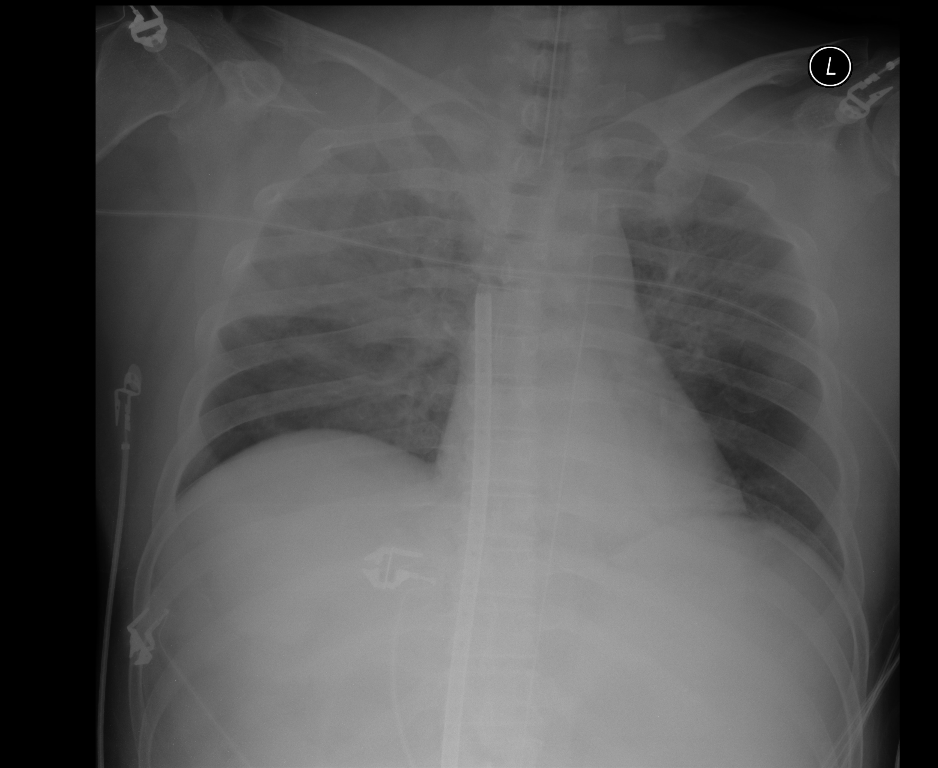 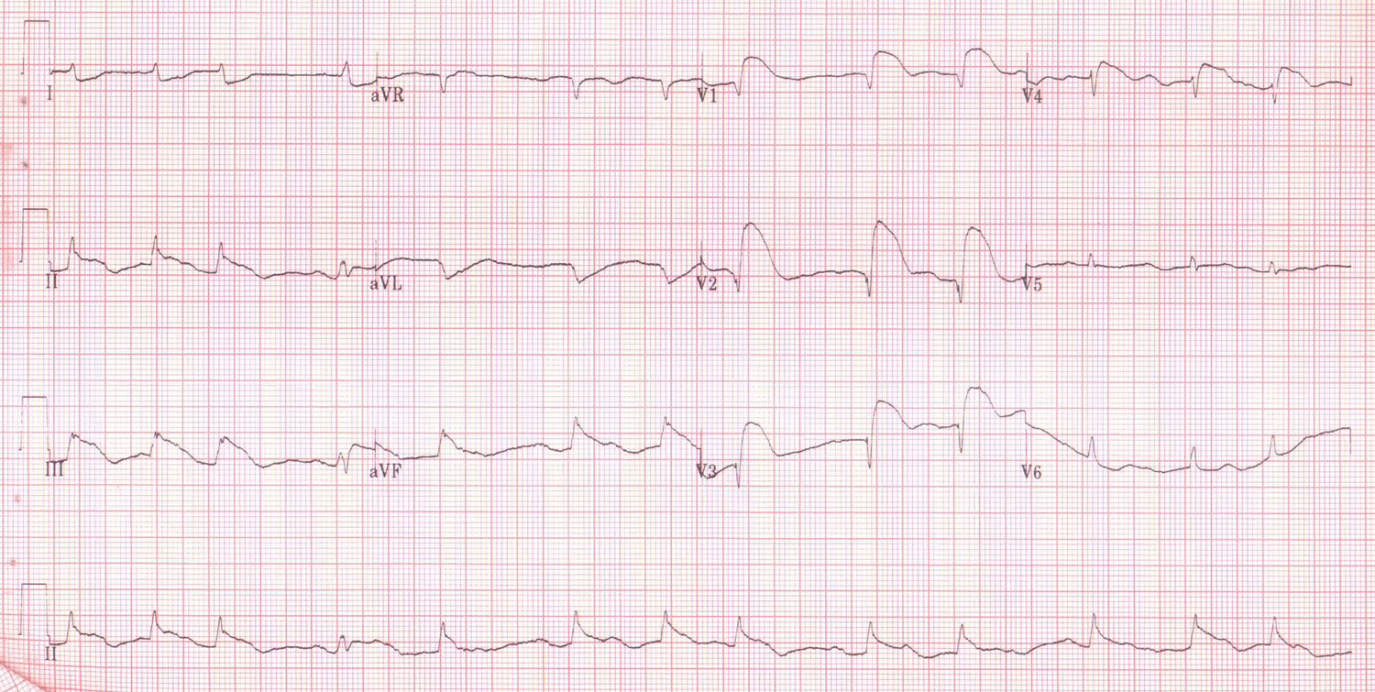 Figure 2 Electrocardiogram after the development of sudden hypotension and loss of . The electrocardiogram shows inferior wall infarction.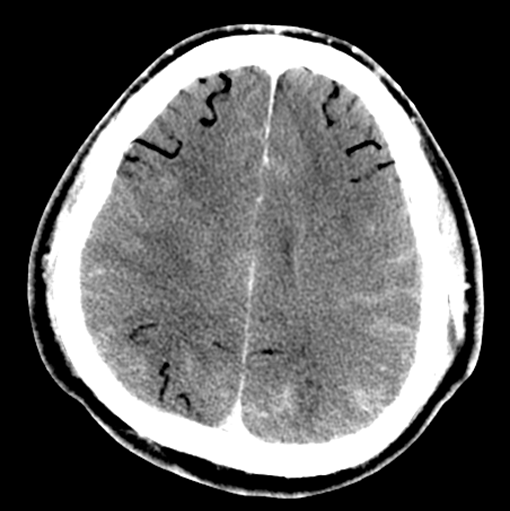 Figure 3 Brain computed tomography image after the development of sudden hypotension and loss of . A massive cerebral air embolism is observed.